Уважаемые коллеги!Приглашаем Вас принять участие в работе блока секций, посвящённого производственным вопросам научно-практической конференции Комплекса градостроительной политики и строительства города Москвы при поддержке Правительства Москвы «Новое качество государственного строительного надзора в контексте реформирования контрольной и надзорной деятельности», который состоится 12 ноября 2021 года в Государственном бюджетном учреждении города Москвы «Центр экспертиз, исследований и испытаний в строительстве» по адресу г. Москва, Рязанский проспект, д. 13 (Приложение 1).Цель конференции: Цель проведения конференции – обсуждение актуальных вопросов организации и осуществления государственного строительного надзора в рамках реформы контрольно-надзорной деятельности, правовой и прикладной сфер строительного контроля, перспективных научных разработок и результатов исследований в строительной отрасли, повышения качества строительства, научно-исследовательских прикладных разработок по проблемным вопросам в строительстве и практического опыта в области изысканий.Задачи конференции: объединение результатов фундаментальных исследований, научно-исследовательских прикладных разработок по актуальным проблемам в строительстве и практического опыта в области изысканий, строительства и контроля качества строительства сооружений в сложных условиях мегаполиса.Тематика блока конференции по секциям: Секция «Инженерно- геологические изыскания, геомеханические исследования, геотехнический мониторинг и контроль качества нулевых работ для транспортного строительства и опасных промышленных объектов. Проблемы изменения свойств инженерно-геологической среды под действием природных и техногенных факторов»Председатель: Осипов Виктор Иванович - научный руководитель ИГЭ РАН, академик РАН, д.г-м.н., профессорСопредседатели:Чистый Юрий Антонович - заведующий кафедрой «Здания и сооружения на транспорте» РУТ (МИИТ), к.т.н., доцент;Вознесенский Евгений Арнольдович – директор ИГЭ РАН, д.г-м.н., профессорЛаврусевич Андрей Александрович - заведующий кафедрой «Инженерных изысканий и геоэкологии» НИУ МГСУ, д.г-м.н., профессор;Королев Михаил Владимирович - зам. директора ИПРИМ РАН, заведующий Лабораторией геомеханики ИПРИМ РАН, доц., к.т.н.Егоров Виктор Николаевич – директор ГБУ «ЦЭИИС».Секция «Строительный и инструментальный контроль в рамках реформирования контрольно-надзорной деятельности»Председатель:Лапидус Азарий Абрамович - вице-президент Национального объединения изыскателей и проектировщиков, заведующий кафедрой «Технология и организация строительного производства» НИУ МГСУ, д.т.н.Сопредседатели:Топчий Дмитрий Владимирович – доцент кафедры Технология и организация строительного производства» НИУ МГСУ, к.т.н.Токарский Андрей Ярославович – руководитель Органа инспекции ГБУ «ЦЭИИС».Предусмотрено проведение круглого стола, консультаций с ведущими специалистами в указанных областях и издание сборника статей.Условия участия: К участию в конференции приглашаются магистры, аспиранты, докторанты, научные сотрудники и специалисты научных, образовательных и производственных организаций участие в конференции бесплатное.Для участия в конференции необходимо до 01.11.2021 подать заявку на участие в конференции, заполнив регистрационную форму (приложение 2, допускается форма как очного, так и заочного участия), до 01.10.2021 прислать в организационный комитет по электронной почте тезисы докладов в соответствии с требованиями (приложение 3). Тезисы докладов будут напечатаны в сборнике трудов конференции, а также размещены на сайтах ГБУ «ЦЭИИС». Доклады аспирантов и соискателей ученой степени могут быть опубликованы в журналах, включенных в перечень ВАК за счет организаторов конференции Продолжительность одного доклада – до 15 минут.Секретариат конференции:Куцевич Олег Игоревич, моб. тел.: 8 (915) 113-71-63Миронова Ольга Николаевна, моб. тел.: 8 (985) 194-70-20e-mail: KNDS2021@mos.ru.Приложение 1Проезд:Станция Нижегородская МЦК, далее пешком 10-15 мин.(по схеме).Рязанский проспект - 22 мин. на автобусе 143, 279, 143К, 29К, Т63, 429, Н7 ; 32 мин. на автобусе 51.Калитники - 16 мин. на автобусе 51, 805, Т26, Т63, М27, Н7.Андроновка - 17 мин. на автобусе 59, 759, 859.Перово - 15 мин. на автобусе 59, 759.Фрезер - 19 мин. на автобусе 59, 759, 859.Схема проезда: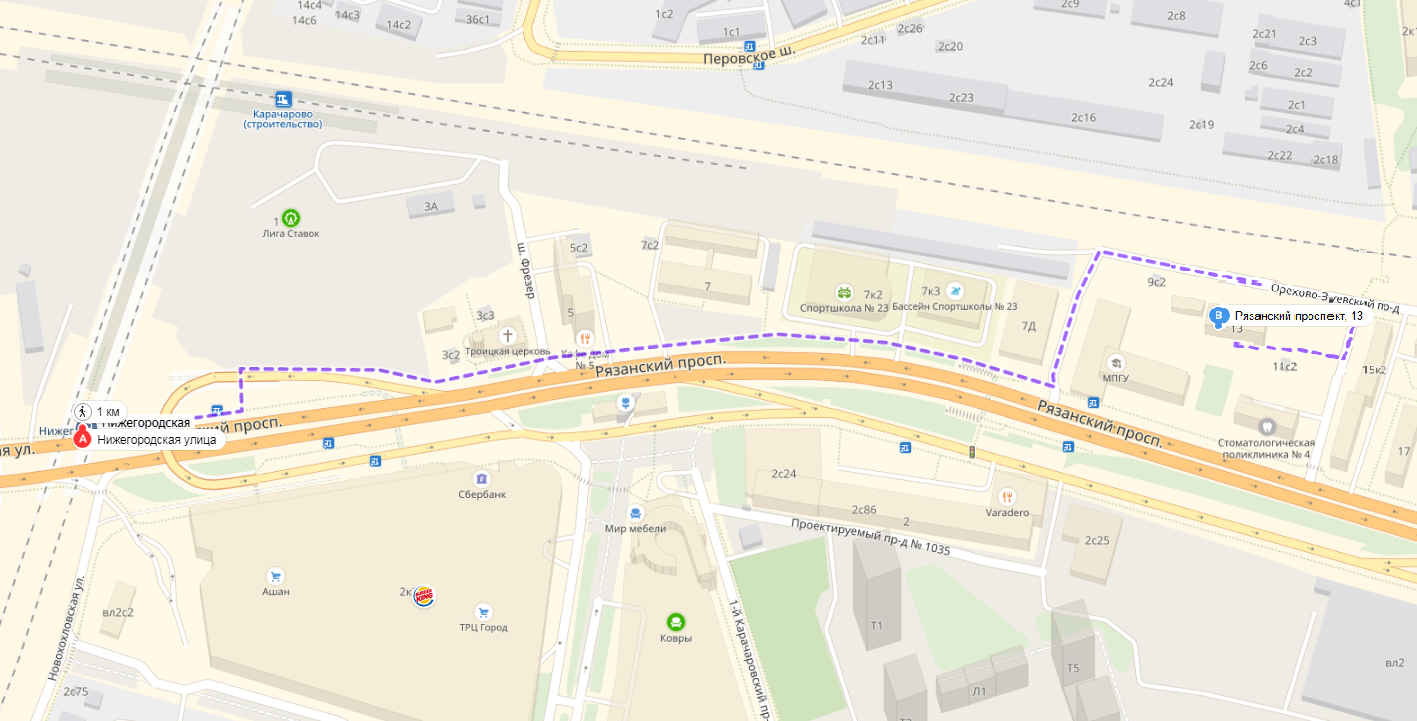 Оргкомитет не бронирует гостиницы для участников конференции.Приложение 2Заявка на участие в научно-практической конференции.Приложение 3Требования к оформлению статейНАЗВАНИЕ ДОКЛАДА(шрифт - Times New Roman, размер шрифта - 14, заглавный, жирный, межстрочный интервал – 1,0;  выравнивание -  по центру)д.т.н. И.И. Иванов                                    ведущий инженер ГБУ «ЦЭИИС», г.Москва(авторы,                                                                                                   (название организации, городшрифт- Times New Roman,                                                                   шрифт- Times New Roman,размер шрифта 14,                                                                                               размер шрифта  14,жирный)                                                                                                                                           курсив)Приводится описание нового экспериментального способа определения несущей способности свай в ползуче релаксационном режиме нагружения, позволяющего в ходе одного опыта раздельно определить сопротивление по боковой поверхности и под нижним концом сваи на различных глубинах. Предлагается новая методика определения несущей способности свай, вмороженных в вечномерзлые грунты, при различных значениях отрицательных температур в ходе одного опыта.(Аннотация объемом 100 – 500 слов. Шрифт – Times New Roman, размер шрифта - 12, межстрочный интервал – 1,0; выравнивание - по центру, курсив; абзацный отступ первой строки – 1,0 см)СТАТЬЯ (текст статьи объем до 6 станиц; шрифт – Times New Roman, размер шрифта - 14, межстрочный интервал – 1,5; выравнивание - по ширине, абзацный отступ первой строки – 1,0 см). Ссылки на литературу списком в конце статьи, в тексте обозначением в квадратных скобках [1])СПИСОК ЛИТЕРАТУРЫ(шрифт - Times New Roman, размер шрифта – 14, жирный; выравнивание - по центру, прописными)1. Шрифт – Times New Roman, размер шрифта - 14, межстрочный интервал – 1,0; выравнивание – по ширине, абзацный отступ первой строки – 1,0 см.2. В тексте допускаются иллюстрации и таблицы. Все иллюстрации должны быть выполнены в черно-белом варианте. Использование заливок в иллюстрациях не допускается.Название иллюстраций указывать под иллюстрациями (шрифт – Times New Roman, размер шрифта – 12, межстрочный интервал – 1,0; выравнивание – по ширине, абзацный отступ первой строки – 1,0 см).Название таблиц указывать над таблицами (шрифт - Times New Roman, размер шрифта – 12, межстрочный интервал – 1,0; выравнивание – по ширине, абзацный отступ первой строки – 1,0 см).Иллюстрации прислать отдельным файлом в формате *.jpg.3. Поля верхние и нижние – 2 см; левое – 2,5 см; правое – 1,5 см.Ф.И.О.:Организация,должность:Контактный телефон:e-mail:Форма участия:(очная, заочная, очная без публикации)Форма представления доклада (устный, стендовый):Название доклада:Авторы: